Nieuwe ontwikkelingen en uitdagingen in de behandeling en diagnose van maligne lymfomen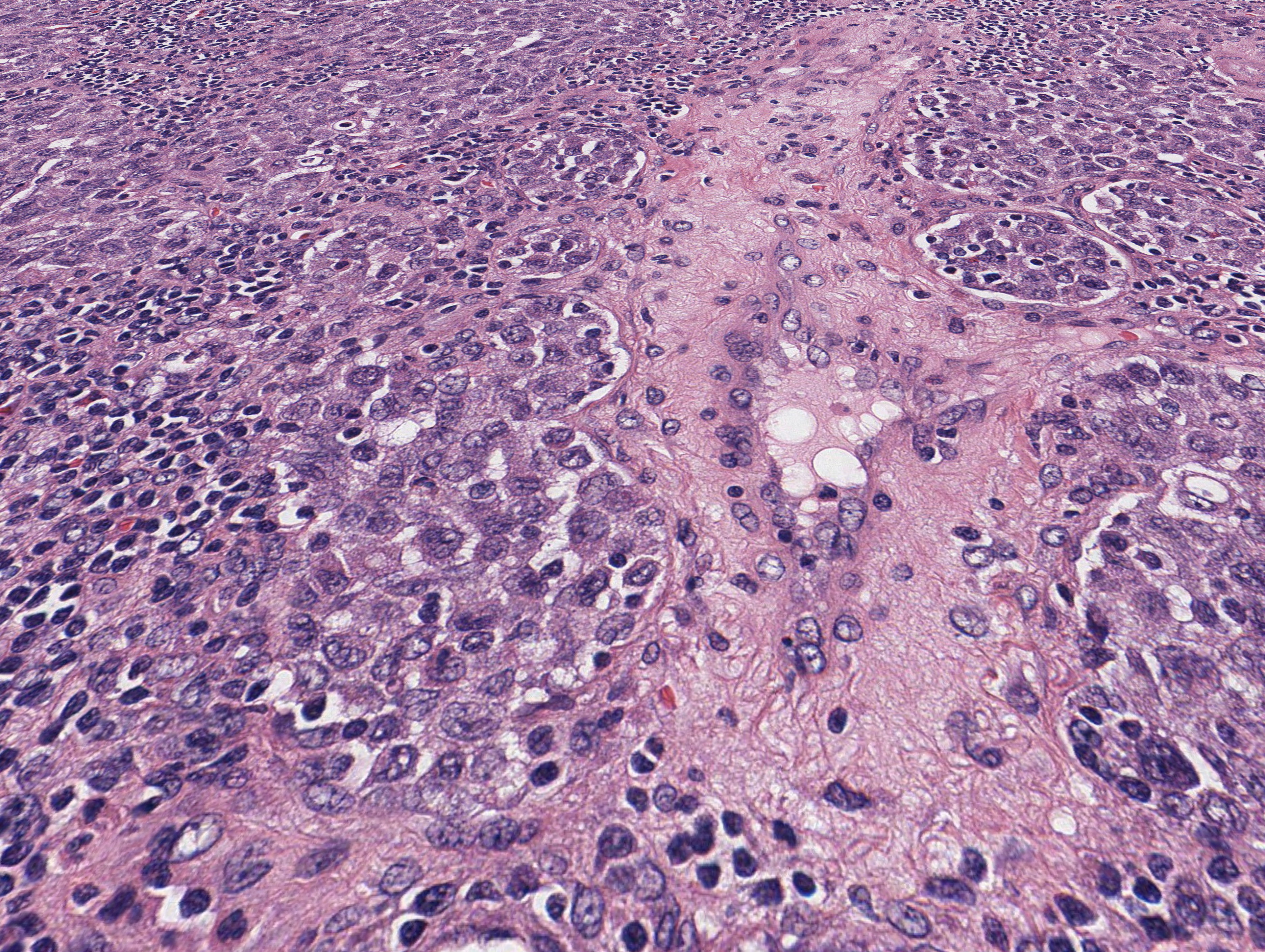 Dinsdag 18 april 2017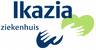 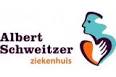 InleidingIn  navolging op de voorgaande succesvolle hematologie nascholingen  wordt u hierbij van harte uitgenodigd voor de jaarlijkse hematologische nascholingDeze nascholing zal dinsdag 18 april 2017 in het auditorium van het Ikazia ziekenhuis  plaatsvinden en wordt geinitieerd door de afdeling Interne - Hematologie van het Ikazia ziekenhuis en de afdeling Interne - Hematologie van het Albert Schweitzer ziekenhuis, in samenwerking met de partners van de hematologie regio Zuid Holland Zuid. Het thema is dit keer:nieuwe ontwikkelingen en uitdagingen in de behandeling en diagnose van maligne lymfomenDeze nascholing is bedoeld voor een breed publiek; huisartsen, (gespecialiseerd) verpleegkundigen, arts-assistenten, specialisten en laboratorium personeel.Het multidisciplinaire karakter van deze bijeenkomsten blijkt een groot succes.Wat zien de huisarts, het laboratorium en het behandelteam in het ziekenhuis tijdens diagnose en behandeling van deze patiëntengroep?Er zal dieper worden ingegaan op nieuwe inzichten in de pathogenese en behandeling van de ziektebeelden. De laatste jaren hebben kennis van de moleculaire abberaties in lymfomen geleid tot de ontwikkeling van nieuwe therapieën. Hierdoor kunnen steeds gerichtere behandelingen worden gegeven aan patienten met een maligne lymfoom en is de verwachting dat deze specifieke behandelingen de komende jaren sterk zullen toenemen.Derhalve wordt ook aandacht besteed aan de lange  termijneffecten van behandeling. Wat ziet U in Uw huisartsenpraktijk?We hebben voor U wederom een interessant programma kunnen samenstellen met behulp van de vertegenwoordiging van huisarts, klinisch chemicus, verpleegkundigen, patholoog anatoom en internisten-hematologen.Wij verheugen ons op de aanwezigheid van sprekers uit de diverse ziekenhuizen behorend tot de hematologie regio Zuid Holland Zuid. Deze geaccrediteerde nascholing wordt georganiseerd voor alle  belangstellenden uit de omringende ziekenhuizen , huisartspraktijken en andere zorginstellingen. Scholing, maar ook informatieoverdracht met betrekking tot de nieuwste ontwikkelingen op dit gebied zijn essentiële onderdelen teneinde de kwaliteit van deze zorg te kunnen blijven waarborgen. Ook het aanbieden van nieuwe geneesmiddelen vaak in studieverband is een aandachtspunt van deze samenwerking. Wat betekenen de ontwikkelingen in de hematologie voor u als zorgverlener en wat is de huidige stand van zaken met betrekking tot nieuwe behandelingen en de mogelijke  bijwerkingen hiervan ?. Wij menen met dit programma opnieuw een leerzame avond te hebben georganiseerd en hopen van harte dat u zich zult aanmelden.Met vriendelijke groet,Dr. F. Croon-de Boer		Drs.  H. van Noort	Dhr. M. Hespers		Dr. M.D. Levininternist – hematoloog 	huisarts		afdelingshoofd		internist – hematoloog Ikazia ziekenhuis		Oud Beijerland		oncologie en hematologie	Albert Schweitzer					Albert Schweitzer 		Ziekenhuisziekenhuis	Doelgroep:Hematologie/oncologie verpleegkundigen, verpleegkundig specialisten, specialisten, arts-assistenten en huisartsen.Programma17.00 uur				Inschrijving17.30 – 17.45				Opening en inleiding symposiumDr F Croon-de Boer, internist/hematoloog 					Ikazia ziekenhuis17.45 – 18.15	Uitdagingen in de diagnostiek van het maligne lymfoomDr LM Budel, patholoog 					Maasstad ziekenhuis18.15  - 19.00	Late complicaties na behandeling van Hodgkin (en DLBCL), 	zoals gemonitord in de BETER-poliDrs HWA Berenschot, internist/hematoloog Albert Schweitzer ziekenhuisMw M van den Heuvel, oncologie-hematologie verpleegkundigeAlbert Schweitzer ziekenhuis19.00 – 19.30				Buffet	19.30 – 20.15              		Casuistiek en behandeling laaggradig lymfoom    		Drs HS Noordzij-Nooteboom, internist-hematoloog					Mw. I. Fondse-Vogelesang, oncologie-hematologie verpleegkundige					van Weel Bethesda ziekenhuis	 20.15 					Afsluiting  met toetsAccreditatie is aangevraagdAanmeldingskaartInschrijven middels het insturen van de aanmeldingskaart.U kunt zich ook inschrijven door het invullen van een digitaal inschrijfformulier op onze websitehttp://www.ikazia.nl/formulier/aanmeldingsformulier-nascholingOf per email aan mevrouw  M. Awad-Langstraat, m.awad@ikazia.nlJa, ik ben aanwezig op dinsdag 18 april 2017Naam:Functie:BIG-nummerWerklocatie:Adres:Postcode:Plaats:Telefoonnummer:Email adres:Dit symposium wordt mogelijk gemaakt door:LOGO’S SPONSOREN en ziekenhuizen regio Zuid Holland Zuid